臺北榮民總醫院檢查(治療)室及急救車狀況調查表填表說明：侵入性檢查或治療定義：依99年9月24日衛署醫字第0990262608 號公告：「…侵入性檢查或治療，為以醫療器材植入、插入人體之方式，施行之檢查或治療。但不包括一般之靜脈、肌肉或皮下注射及抽血。」急救車附鎖範例：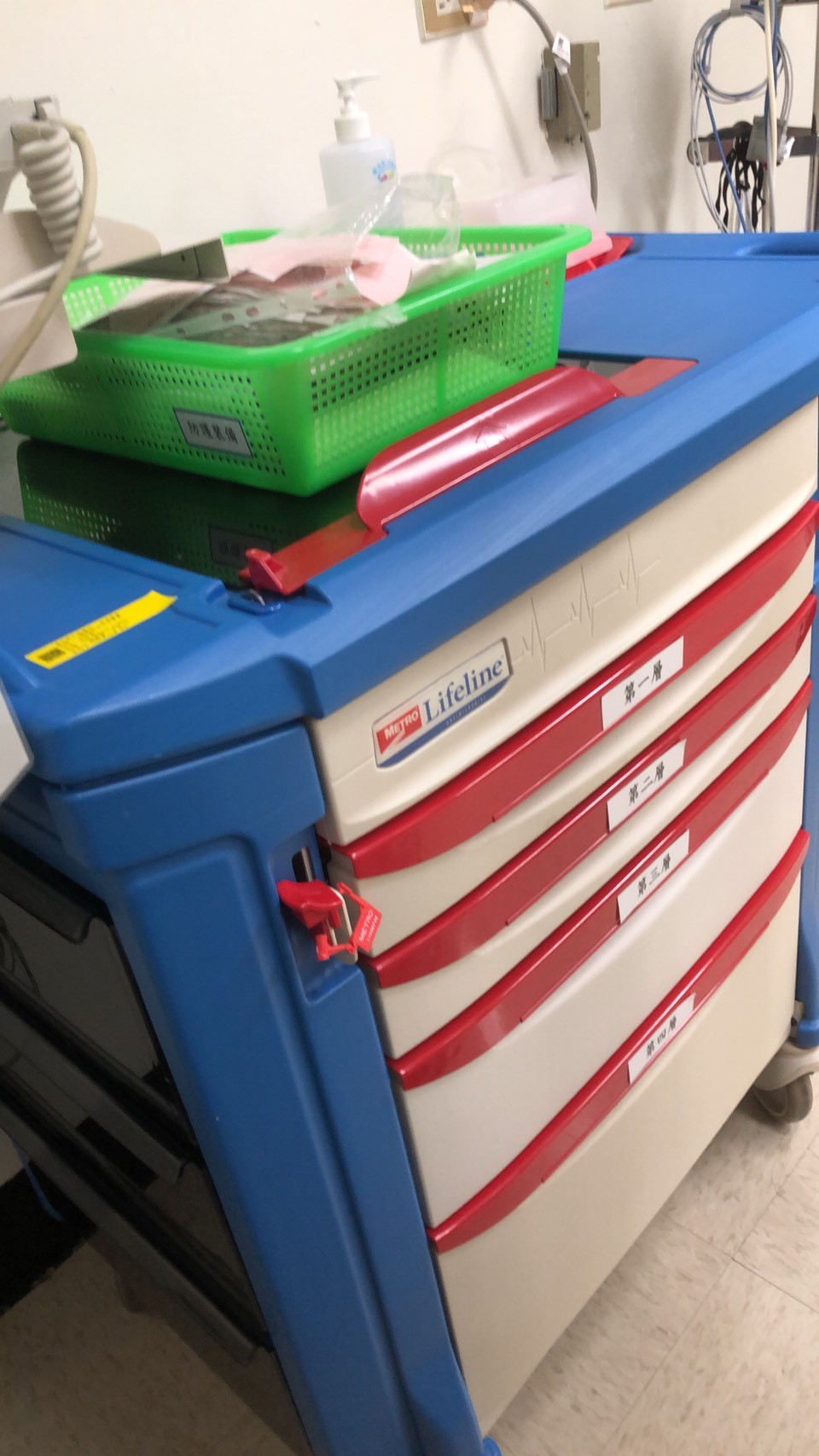 單位：　　　　　　　部　　　　　　　　科一、檢查室▓是否設有檢查(治療)室？□有　　□無▓若有，請提供以下資料：(如超過1間請調整表格自行增加)二、急救車▓是否設置急救車？ □有　□無   □無，但與　　　   　共用▓若有設置急救車，請提供以下資料：(如超過1台請調整表格自行增加)聯絡人：　　　　　　　　　　　　　聯絡電話：　　　　　　　　填表人：　　　　　　　　　　　　　單位主管：　　　　　　　　